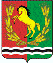        АДМИНИСТРАЦИЯ МУНИЦИПАЛЬНОГО ОБРАЗОВАНИЯ ЮДИНСКИЙ СЕЛЬСОВЕТ  АСЕКЕЕВСКОГО  РАЙОНА  ОРЕНБУРГСКОЙ  ОБЛАСТИ П О С Т А Н О В Л Е Н И Е   04.12.2018                                                       		          	               №  26-пп. ЮдинкаОб обеспечении безопасности людейна водных объектах в зимний период	В связи с началом становления льда на водных объедках муниципального образования Юдинский сельсовет, с целью предотвращения гибели людей во время ледостава, в соответствии с требованиями ст.15 ч.1 п.24 Федерального закона от 06.10.2003 №131-ФЗ « Об общих принципах организации местного самоуправления в Российской Федерации», руководствуясь ст.27 Устава муниципального образования Юдинский сельсовет, постановляю; 	1.Запретить выход людей на водные объекты, расположенные на территории муниципального образования Юдинский сельсовет с момента становления льда до образования прочного ледового покрова. 2. Запретить выезд транспортных средств  на лед.          3. Юдинской школе администрации муниципального образования Юдинский сельсовет провести обучение детей  в школе и дошкольном учреждении правилам безопасности при нахождении детей на водных объектах в зимний период.         4. Информацию разместить на информационных стендах и на официальном сайте в сети интернет.         5.  Контроль  за исполнением настоящего постановления оставляю за собой.         6. Постановление вступает в силу после его официального опубликования (обнародования)Глава  сельсовета                                                                                А.И.КийлоРазослано: администрации района, прокурору, в дело, комиссии, руководителям учреждений и организаций